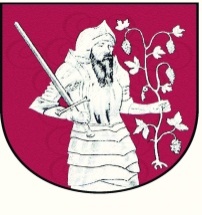 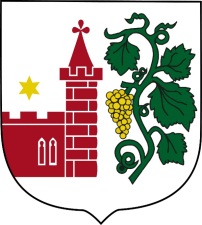 WYCIĄG Z OGŁOSZEŃWÓJTA  GMINY WIŃSKOw sprawie : podania do publicznej  wiadomości  nieruchomości z terenu Gminy Wińsko przeznaczonych do sprzedaży w drodze  trzeciego    ustnego przetargu nieograniczonego  Z ogłoszeniem na sprzedaż nieruchomości można zapoznać się oraz  uzyskać szczegółowe informacje w pokoju nr 11, tel. 71  38-04-205.Ogłoszenia podaje sie są na stronach internetowych www.winsko.pl i w Biuletynie Informacji Publicznej Gminy Wińsko www.bip.winsko.pl oraz na tablicach ogłoszeń w siedzibie Urzędu Gminy i miejscowościach oraz w  gazecie „Gazeta Lubińska”.Nr konta na które należy wpłać wadium Gmina Wińsko 36  9598 0007 0100 0172  2001  0147 -dowód wpłaty wadium należy przedłożyć komisji w dniu przetargu.                                                                                                                                                                   Wójt Gminy Wińsko                                                                                                                                                            Jolanta Krysowata- ZielnicaPoz.Nieruchomość położona w obrębieKsięga wieczystaNr działkiPow. w haOpis nieruchomościPrzeznaczenie w planiezagospodarowaniaWysokość wadium  w  złotych oraz termin wniesieniaCenaTermin zapłatyDzień, godzina przetargu oraz miejsce  1StaszowiceWR1L/00024096/4191/20,52użytek kopalnyBrak planu  5.000 złotych  do dnia 17.01.2022 roku38.000,00Przed zawarciem aktu notarialnego26.01.2022roku pokój nr 11 o godz. 11002StaszowiceWR1L/00024093/3225/40,40Użytek kopalnyBrak planu  5.000 złotych  do dnia 17.01.2022 roku30.000,00Przed zawarciem aktu notarialnego26.01.2022roku pokój nr 11 
o godz. 11003AleksandrowiceWR1L/00024435/31930,2885Użytek kopalny Brak planu  1.000 złotych  do dnia 17.01.2022 roku6.300,00Przed zawarciem aktu notarialnego26.01.2022roku pokój nr 11 o godz. 1200